RENOUVELLEMENT DU LABEL EUROSCOLà retourner par courriel à dareic@ac-poitiers.fr pour le 7 juin 2024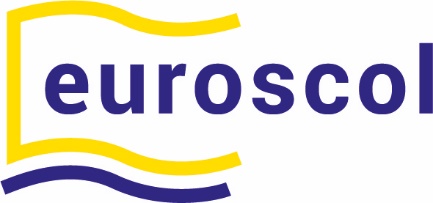 Coordonnées de l’établissement (nom, adresse, téléphone, courriel, réseau ECLORE)Nom et prénom du chef d’établissement/directeur d’école :Pour le second degré - Nom et courriel de l’ERAEI :I - Retour sur la labellisation :			Complétez le tableau.	II - Bilan généralDe manière générale, qu’est-ce que le label Euroscol vous a apporté (en terme de travail, de réflexion, de cohésion, de définition d’un plan d’établissement, etc. ? Soyez précis et concret.III – Plan Euroscol 2024-2029						En fonction des objectifs, actions et obstacles du Plan Euroscol 2021-2024 mis en place dans votre établissement, quels sont vos objectifs pour la prochaine période ? Quelles actions envisagez-vous de mettre en place ? Précisez le calendrier.Timbre de l’établissement, date et signature du chef d'établissement/directeur d’école		AnnéeObjectifs fixés pour 2021-2024Quelles actions ont été menées en lien avec ces objectifs ?Quel public ? Nombre professeurs/élèves/autre personnelDans le cadre de quel(s)partenariat(s) ?Communication, valorisation, diffusionObstacles rencontrés